Microsoft Word leren - Training en zelfstudie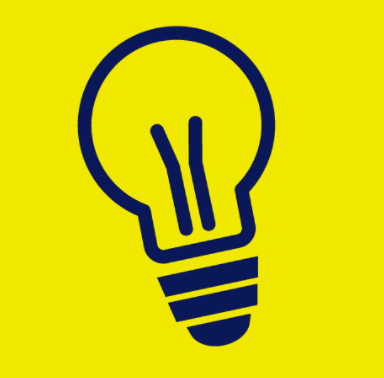 Ben je slechtziend of blind en wil je leren werken met Word zonder de muis te hoeven gebruiken?Met een schermlezer is Word voor Windows goed te gebruiken door mensen die blind of slechtziend zijn. In deze training leer je Word geheel met het toetsenbord te bedienen als je gebruik maakt van het hulpmiddel Jaws, NVDA of Supernova. Gebruik je geen hulpmiddel dan kun je toch de veel onderdelen uitvoeren en leren om minder te hoeven kijken, zodat je sneller werkt en meer energie overhoudt. De training bestaat uit meerdere delen en gaat uit van de desktop versie van Word 2019, niet de online versie. Je leert aan de hand van korte uitleg en opdrachten.Overzicht Microsoft Word lerenWord leren 1 - Navigeren, bewerken, opslaanWord leren 2 - Opmaak, zoeken, kopiëren, afdrukkenWord leren 3 - Spelling, opmaak vervolg, lijstenWord leren 4 - Weergave, koppen, lint, inhoudsopgave, tabellenWord leren 5 - OefenbestandenWord, de meest gebruikte sneltoetsenHeb je nog vragen?Mail naar kennisportaal@visio.org, of bel 088 585 56 66.Meer artikelen, video’s en podcasts vind je op kennisportaal.visio.orgKoninklijke Visio expertisecentrum voor slechtziende en blinde mensenwww.visio.org 